ANEXO II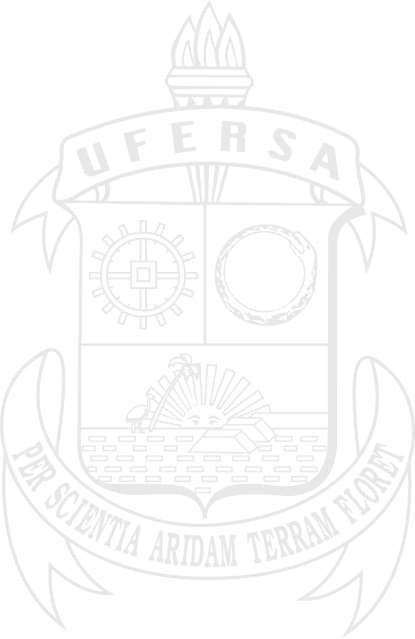 SOLICITAÇÃO DE RECURSO PARA EXECUÇÃO DE AÇÃO DE DESENVOLVIMENTODEMANDA INDIVIDUAL IDENTIFICAÇÃOIDENTIFICAÇÃONome:Matrícula SIAPE: Chefia da Unidade: Unidade/Setor: E-mail Institucional: Telefone: Cargo/Emprego/Função: Cargo/Emprego/Função: INFORMAÇÕES SOBRE A AÇÃO DE DESENVOLVIMENTOINFORMAÇÕES SOBRE A AÇÃO DE DESENVOLVIMENTONome da Ação de Desenvolvimento: Nome da Ação de Desenvolvimento: Competência relacionada à Ação de Desenvolvimento (Aprovada no PDP): Competência relacionada à Ação de Desenvolvimento (Aprovada no PDP): Modalidade: 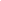           Presencial                                    EAD 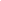 Modalidade:           Presencial                                    EAD Cidade/Estado/País (não responder em caso de ação de capacitação no formato EAD):                            Cidade/Estado/País (não responder em caso de ação de capacitação no formato EAD):                            Instituição promotora: Instituição promotora: Caso a Instituição promotora não seja a ENAP ou a própria UFERSA, justificar a contratação:Caso a Instituição promotora não seja a ENAP ou a própria UFERSA, justificar a contratação:Carga horária prevista: Carga horária prevista: Período:  Início:                   Fim:Período:  Início:                   Fim:Justificativa do Interesse da Administração na Capacitação:Justificativa do Interesse da Administração na Capacitação:Essa Ação de Desenvolvimento irá comprometer a carga-horária semana de trabalho dos participantes em: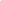           Mais de 50% ( para o regime de 40 horas – 21 horas ou mais, para o regime de 30 horas – 16 horas ou mais)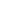          Até 50% (para o regime de 40 horas – 20 horas ou menos, para o regime de 30 horas – 15 horas ou menos)*Lembramos que nos casos em que os servidores comprometerem mais de 50% da sua carga-horária semanal de trabalho com a realização da Ação de Desenvolvimentos, estes deverão protocolar individualmente processo de Afastamento para Treinamento Regularmente Instituído.Essa Ação de Desenvolvimento irá comprometer a carga-horária semana de trabalho dos participantes em:          Mais de 50% ( para o regime de 40 horas – 21 horas ou mais, para o regime de 30 horas – 16 horas ou mais)         Até 50% (para o regime de 40 horas – 20 horas ou menos, para o regime de 30 horas – 15 horas ou menos)*Lembramos que nos casos em que os servidores comprometerem mais de 50% da sua carga-horária semanal de trabalho com a realização da Ação de Desenvolvimentos, estes deverão protocolar individualmente processo de Afastamento para Treinamento Regularmente Instituído.Caso a Ação de Desenvolvimento possua ônus para a UFERSA, sinalize o tipo despesa:  (   )     Diárias  (   )     Passagens  (   )     Inscrição  (   )     Gratificação por Encargo de Curso e Concurso (GECC)Caso a Ação de Desenvolvimento possua ônus para a UFERSA, sinalize o tipo despesa:  (   )     Diárias  (   )     Passagens  (   )     Inscrição  (   )     Gratificação por Encargo de Curso e Concurso (GECC)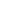               ATESTO que o Treinamento Regularmente Instituído atende ao disposto no Art. 17 do Decreto nº 9.991/2019: “A participação em ação de desenvolvimento de pessoas que implicar despesa com diárias e passagens somente poderá ser realizada se o custo total for inferior ao custo de participação em evento com objetivo similar na própria localidade de exercício”. E assumo total responsabilidade sobre as informações prestadas neste Requerimento.              ATESTO que o Treinamento Regularmente Instituído atende ao disposto no Art. 17 do Decreto nº 9.991/2019: “A participação em ação de desenvolvimento de pessoas que implicar despesa com diárias e passagens somente poderá ser realizada se o custo total for inferior ao custo de participação em evento com objetivo similar na própria localidade de exercício”. E assumo total responsabilidade sobre as informações prestadas neste Requerimento.Data: __/__/___      ________________________________                                ___________________________                 Assinatura do servidor(a)                                                        Chefia imediataData: __/__/___      ________________________________                                ___________________________                 Assinatura do servidor(a)                                                        Chefia imediata